ПРОТОКОЛ № 2 от 20.04.2018 г.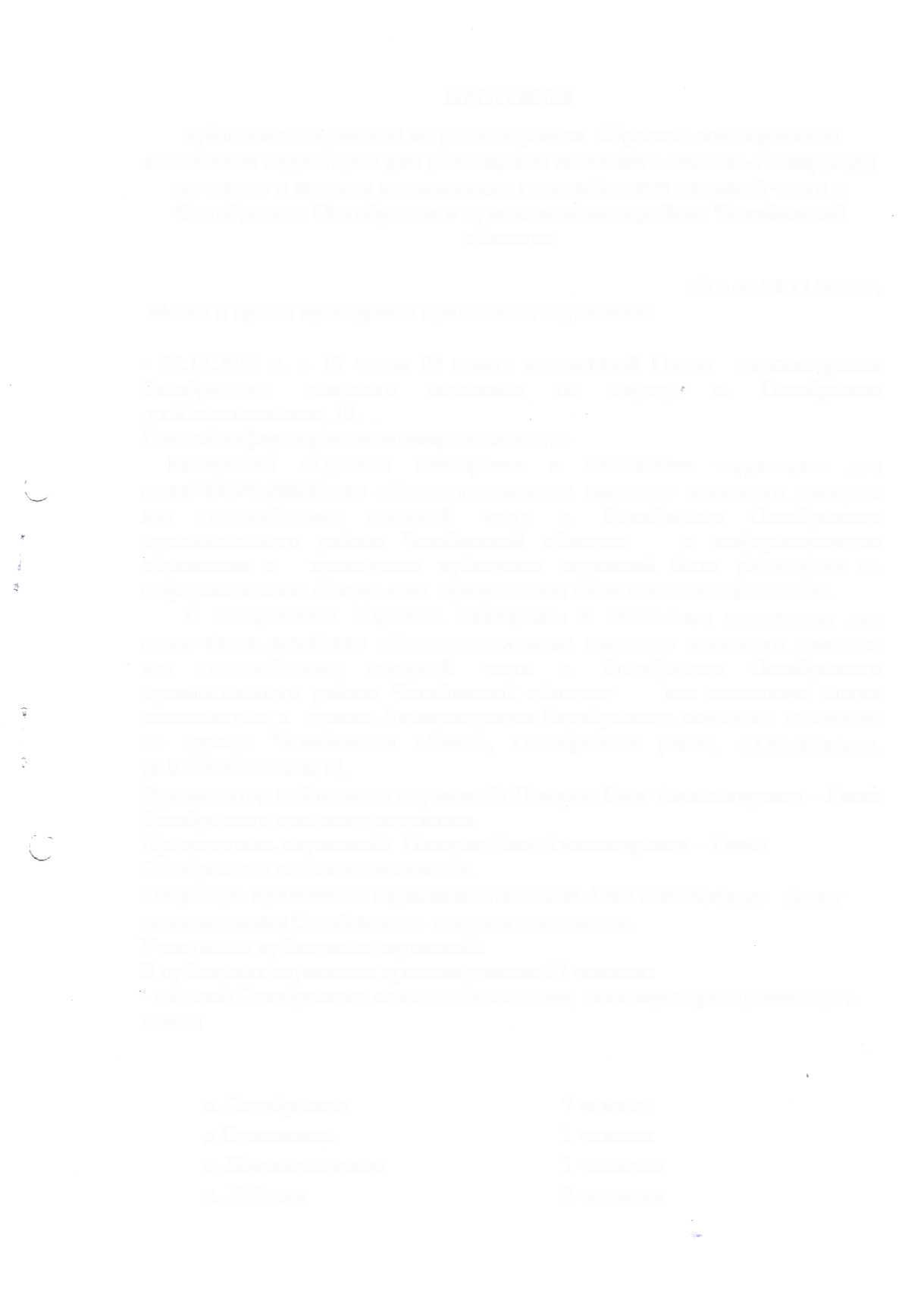 публичных слушаний по утверждению о предоставлении разрешения на осуществление условно разрешенного вида использования земельного  участка или объекта капитального строительства: «Фельдшерско-акушерского  пункта  в с. Маячное, ул. Центральная, д.21,  Октябрьского района,  Челябинской области».Место и время проведения публичных слушаний:- 20.04.2018 г. в 15 часов 00 минут в приемной Главы администрацииМаякского сельского поселения 	по адресу: Челябинская область,   Октябрьский район, с. Маячное, ул. Центральная, д.12, каб. №1. Способ информирования общественности: информационные объявления о проведении публичных слушаний были размещены на информационном стенде и в официальном печатном издании «Октябрьская искра».В период с 11.03.2018г. по 20.04.2018 г. в Администрацию Маякского сельского поселения письменных обращений граждан по обсуждаемому вопросу не поступало.Организатор публичных слушаний: Хатынов Бахадур Ясын оглы - Глава Маякского сельского поселения.Председатель слушаний: Хатынов Бахадур Ясын оглы - Глава Маякского сельского поселения.Секретарь публичных слушаний: Кудрина Татьяна Ивановна - специалист  администрации Маякского сельского поселения.Участники публичных слушаний:В публичных слушаниях приняли участие:Жителей с. Маячное, Маякского сельского поселения, имеющих право решающего голоса – 47 человек;	сотрудники администрации Маякского сельского поселения – 6 человек.Предмет слушаний: предоставление разрешения на осуществление условно разрешенного вида использования земельного  участка или объекта капитального строительства: «Фельдшерско-акушерского  пункта  в с.  Маячное, ул. Центральная, д.21,  Октябрьского района,  Челябинской области».Публичные слушания проведены в соответствии с Конституцией Российской Федерации, Федеральным законом от 29.12.2004 № 191-ФЗ «О введении в действие Градостроительного кодекса РФ», Градостроительным кодексом РФ, Федеральным законом от 06.10.2003 года № 131-ФЗ «Об общих принципах организации местного самоуправления в Российской Федерации», Уставом Маякского сельского поселения ст. 12.Повестка дня:Обсуждение вопроса о предоставлении разрешения на осуществление условно разрешенного вида использования земельного  участка или объекта капитального строительства: «Фельдшерско-акушерского  пункта  в с. Маячное, ул. Центральная, д.21,  Октябрьского района,  Челябинской области».Порядок проведения публичных слушаний:Выступления: Хатынов Бахадур Ясын оглы - Главы Маякского сельского поселения. Рассмотрение вопросов и предложений участников публичныхслушаний.По предложенному 	порядку проведения публичных слушаний замечаний и предложений от участников слушаний не поступило. Хатынов Бахадур Ясын оглы - Глава Маякского сельского поселения и Кудрина Татьяна Ивановна - специалист  администрации Маякского сельского поселения, ознакомили участников публичных слушаний необходимостью  рассмотрения вопроса о предоставлении разрешения на осуществление условно разрешенного вида использования земельного  участка или объекта капитального строительства: «Фельдшерско-акушерского  пункта  в с. Маячное, ул. Центральная, д.21,  Октябрьского района,  Челябинской области».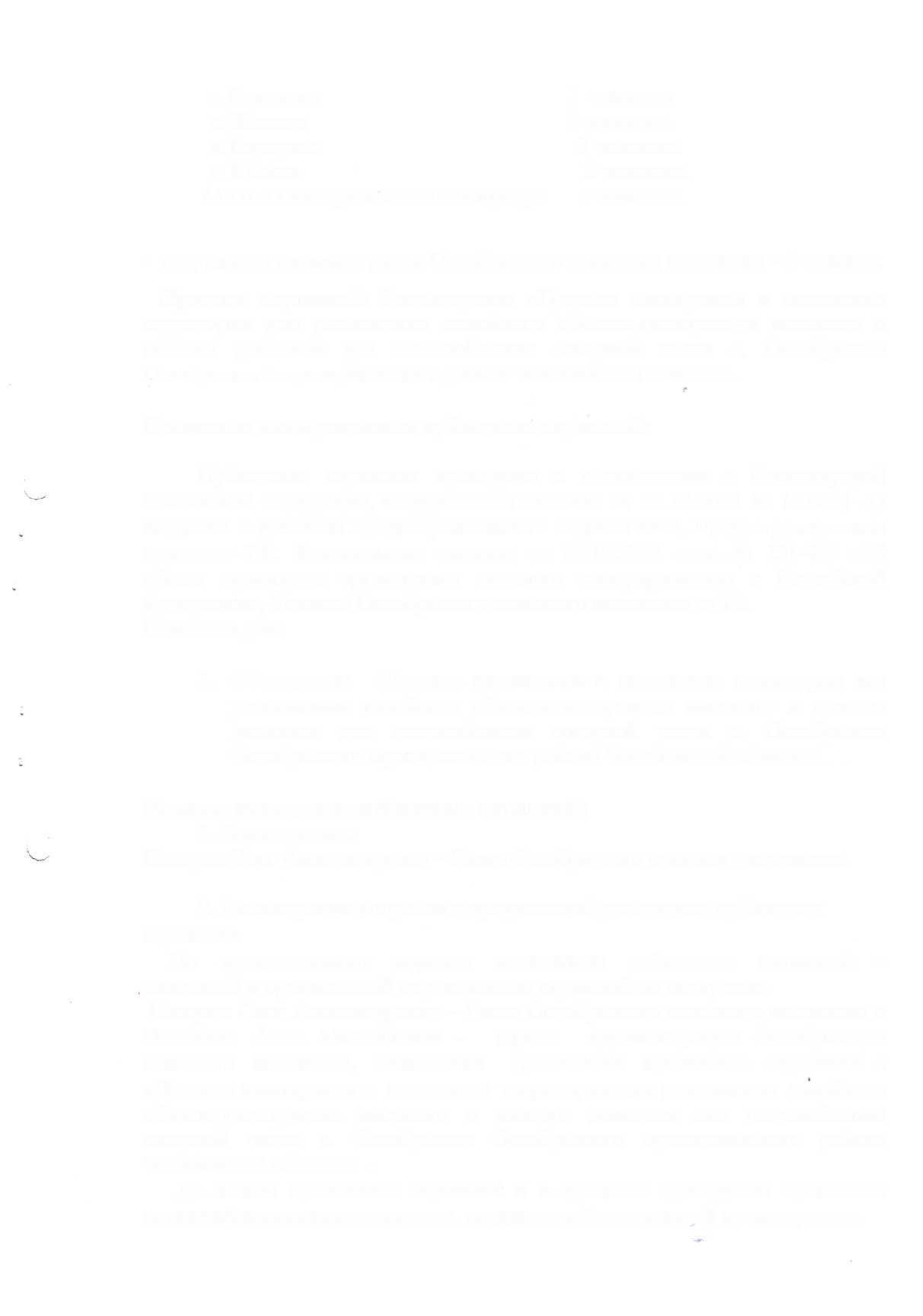  До начала публичных слушаний и в процессе проведения публичных слушаний письменных вопросов, предложений и замечаний не поступало.Председатель публичных слушаний                               	Хатынов Б.Я.Секретарь публичных слушаний:	                                    Кудрина Т.И.